June Newsletter 2017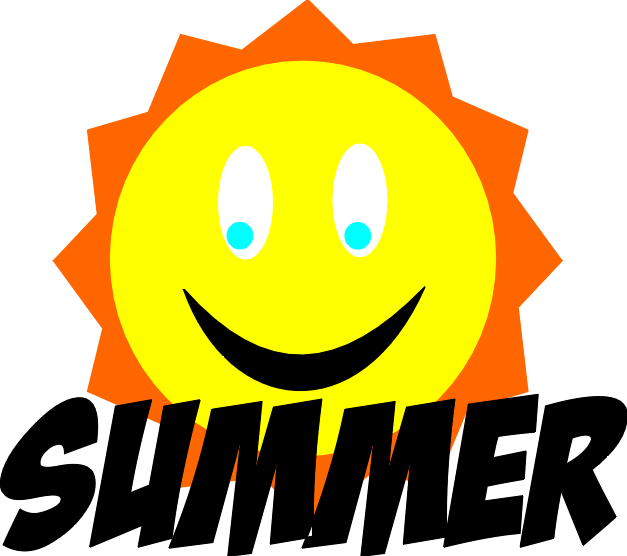 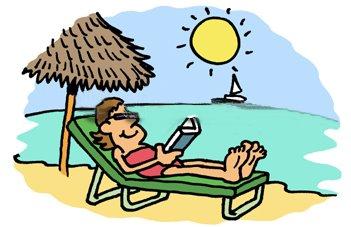 www.stbrigid.ie@stbrigids_gns  Dear Parents/Guardians,It is hard to believe that we are in the last month of yet another school year.  May was a very busy month and June looks like being just as busy, so read on as there is a lot of detail in this Newsletter.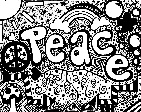 Graduation Ceremony: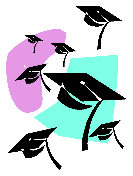 Thursday, 22nd June  - The Graduation Ceremony for our current 6th class pupils will take place on the evening of  Thurs., 22nd  June at 7.30p.m. in Our Lady of Dolours Church. There will be refreshments back in the school after the Graduation Mass.  Final Day for 6th Class Pupils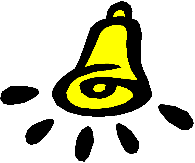 Tuesday 27th June: -  The pupils in our 2 x 6th classes will finish Primary School at 12.30p.m.  We wish them well as they leave us and move on to Secondary School.New Schoolbook sale and 2nd hand uniform/tracksuit  sale Tuesday the 27th of June  at 7.00pm – The Parents Association will be running a NEW School Book Sale here in the school on Tues., 27th June from 7.00pm to 8.30pm  The company Bookhaven will be here in the school and the school will get a small percentage of the total taken on the night.ALSO on 27th June at 7.00pm – The PA will be running their usual 2nd Hand Uniform Sale – Always a great idea to have a spare uniform.  Please bring change and smaller notes with you.  You can start dropping off uniforms to us anytime now (Infant uniforms particularly needed).Last Day for School Uniforms – Friday 23rd JuneIn order to facilitate the second hand uniform and tracksuit sale the children may wear their ordinary clothes to school from Monday, June 26th  .   Please make sure that they wear runners as they will   have P.E./Sports during the school day.  Clean Uniforms can then be dropped to school on Mon. 26th June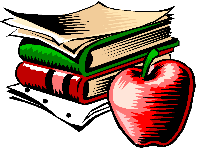 Second Hand Books – Passed on class to classArrangements will be made this year for the girls from 6th class to sell books to girls in 5th class and girls in 5th class to sell to 4th class and so on down to 2nd class.We would encourage parents to sell on books, as keeping them for children following on 2 to 3 years later does not work out as the books may be updated.   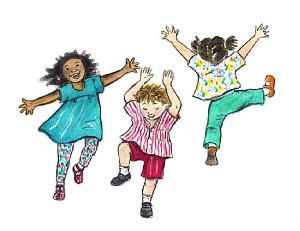 Summer CampThere are some places left for the summer camp in St. Brigid’s from 3rd-7th July. Suitable for Senior Infants to 4th Class. Forms available in Room 15 or from Sheila.	Stamped Addressed Envelopes:  School Reports are sent home for each pupil.  If you haven’t already done so,  Please send in a S.A.E. in order that you receive your child’s report promptly.  (€1 stamp required).  Only children who send in a S.A.E. will receive a report.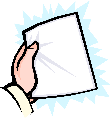 First Holy Communion:The children in 2nd class received their First Holy Communion on Saturday 13th May and I congratulate them all on this special occasion.  My thanks to their teachers Ms. Hassett and Ms. Sheridan for preparing them so well.  Thanks also to the choir members for singing at the Mass.  They really added to the ceremony.  As always the Parents Association put on a great spread afterwards, for which we are very grateful.BasketballThe school basketball team came a very respectable 3rd in the Dublin mini basketball tournament in the National Arena. They won their pool games very comfortably. There is a great spirit among all the players.  
Camogie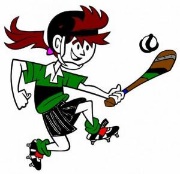 Hard luck to our camogie team who were defeated by Gaelscoil Mológa in the quarter final. They battled so hard right to the end and should be very proud of themselves. Thanks so much to the parents for their support at games and being so willing to help out with lifts. It is much appreciated. A big thanks also to Na Fianna for use of their facilities for training and matches. Lunchtime-GAA league.4th and 5th classes are competing in a lunchtime GAA league. We will continue these games and have the final at the end of June. A huge thank you to the 6th class girls who organise the games, manage the teams and officiate. We couldn't do it without them.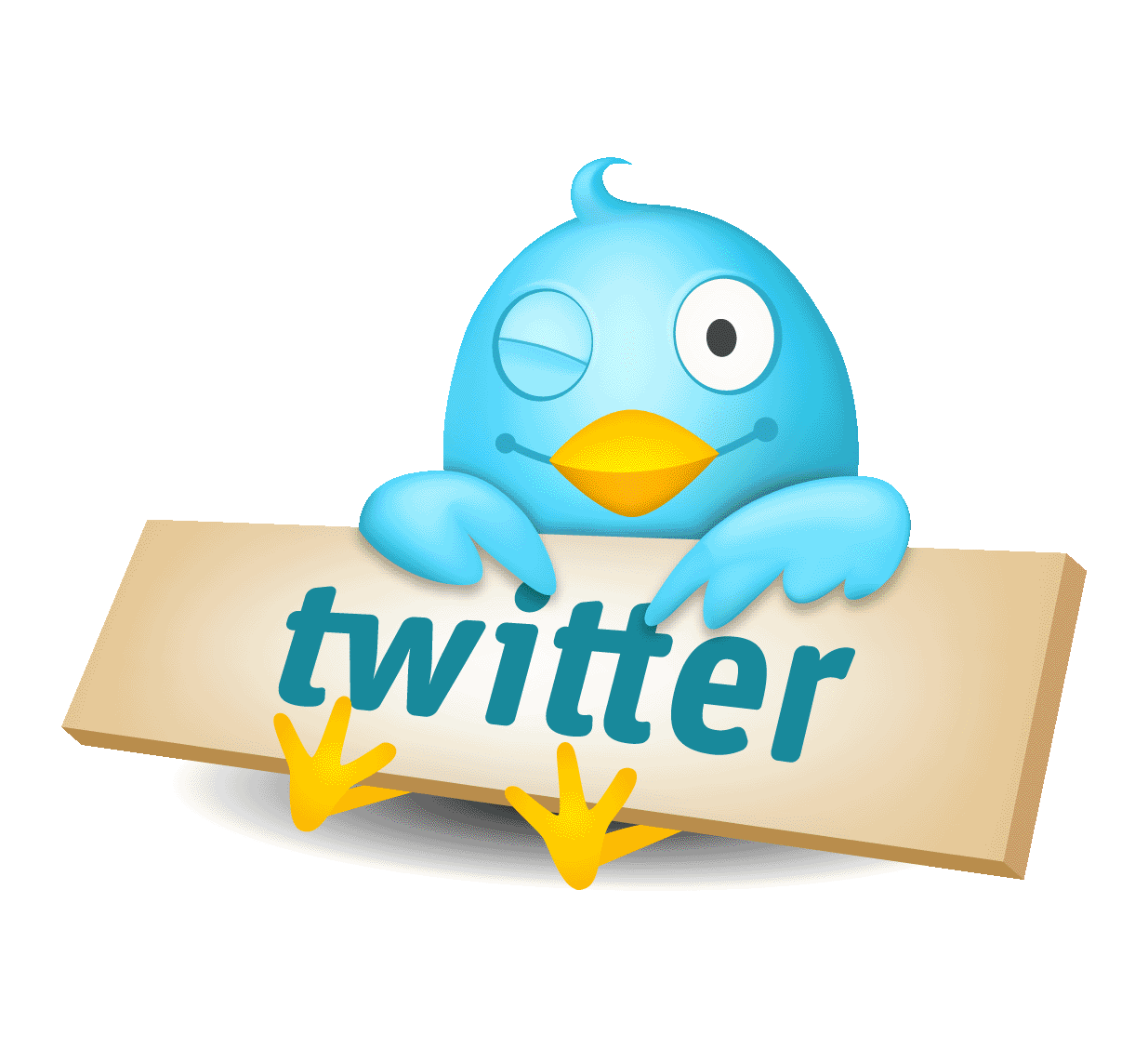 TwitterA final reminder this year about our school twitter account on www.twitter.com @stbrigids_gns  This is updated with school news and activities regularly.Homework & Breakfast Club NewsSt. Brigid’s GNS will once again run an after school Homework club next year. It will be aimed at children from 1st-6th class. It will run on Tuesday’s, Wednesday’s & Thursday’s of each week from 2:30-3:40pm. It will commence on Tuesday 5th September. Please see website for more information and application form.Breakfast Club also continues every morning from 8.00am.  This helps some of our working parents to get to work on time, knowing their children are being looked after. 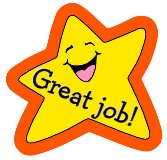 Many thanks to all those who supported our recent Cake & Craft Sale.  We raised a record breaking amazing €4,912.42.  The proceeds of this will go to The Caroline Foundation, Caring for Padraig & St. Brigid’s School Fund.Congratulations to our debating team who were the overall winners in the Concern Primary School debate competition this month. After months of debates the girls made it to the final in Drumcondra Education Centre. The girls overcame Lusk NS to bring the trophy to St Brigid's. Emma, Emily, Ella, Chloe and Molly will join all of the competing Dublin teams again for a special ceremony later this month. Well done girls!Big Thank you to the Parents Association who arranged yet another Clothing Collection.  They managed to raise a really amazing €700 and helped us clear out our wardrobes in the process.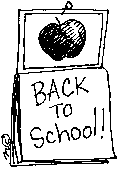 ~~~~~~~~~~~~~~~~~~~~End of School Year School closes on Friday 30th June at 11.45am for all Infants and at 12 noon for all other classes.  We reopen on Wednesday, 30th  August 2017.  The full School Calendar for 2017-2018 is available on the school website.As we approach the end of another school year I would like to thank you all for your continued support and co-operation.  Sincerest thanks to all the teaching staff for their work with the children and to Sheila, our secretary, Dave, our caretaker, Joan, Yvonne & Susan, our Special Needs Assistants,  Jacqui, Sonia & Sonia our hardworking cleaners and Martina our classroom assistant who all help to keep the wheels in motion.I would like to acknowledge the work of the Parents Association.  Their contribution adds greatly to the school in many ways.  On behalf of the Board of Management and staff I hope that you all have a happy and safe summer holiday.Yours sincerelyDarina Burke  & Staff